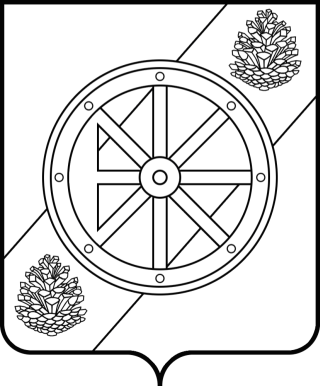 Контрольно-счетная палата Няндомского муниципального района Архангельской области. Няндома, Архангельской обл., ул. 60 лет Октября, д.13, телефон-факс (81838) 6-25-95ЗАКЛЮЧЕНИЕ № 2на проект решения Собрания депутатов Няндомского муниципального района Архангельской области «О бюджете Няндомского муниципального района Архангельской области на 2022 год и плановый период 2023 и 2024 годов»Заключение Контрольно-счетной палаты на проект решения Собрания депутатов Няндомского муниципального района Архангельской области «О бюджете Няндомского муниципального района Архангельской области на 2022 год и плановый период 2023 и 2024 годов» (далее – Заключение) подготовлено в соответствии с Бюджетным кодексом РФ, Положением «О бюджетном процессе в Няндомском муниципальном районе Архангельской области, утвержденным решением Собрания депутатов МО «Няндомский муниципальный район» от 30.09.2008 №222 (в редакции от 11 ноября 2021 года № 178), Положением о Контрольно-счетной палате Няндомского муниципального района Архангельской области, утвержденном решением Собрания депутатов МО «Няндомский муниципальный район» от 26.06.2014 №30 (с изменениями и дополнениями).При подготовке заключения Контрольно-счетная палата учитывала необходимость реализации положений постановления главы Няндомского муниципального района «Об основных направлениях бюджетной и налоговой политики Няндомского района на 2022 год и на плановый период 2023 и 2024 годов», утвержденного постановлением администрации Няндомского района  от 12.10.2021 № 212-па.Проект решения «О бюджете Няндомского муниципального района Архангельской области на 2022 год и плановый период 2023 и 2024 годов» (далее – Проект решения или бюджета) внесен главой Няндомского муниципальный района Архангельской области 15.11.2020 в срок, установленный статьей 11 Положения о бюджетном процессе. При подготовке заключения выборочно проанализированы показатели проекта решения «О бюджете Няндомского муниципального района Архангельской области на 2022 год и плановый период 2023 и 2024 годов» и оценен проект бюджета на соответствие законодательству Российской Федерации, Архангельской области, Няндомского муниципального района.1.Оценка соответствия основных направлений бюджетной и налоговой политикиОсновные направления бюджетной и налоговой политики Няндомского района на 2022 год и на плановый период 2023 и 2024 годов (далее – бюджетная и налоговая политика) разработаны в соответствии со статьей 172 Бюджетного кодекса Российской Федерации, статьей 10 Положения о бюджетном процессе в Няндомском муниципальном районе Архангельской области, утвержденного решением Собрания депутатов муниципального образования «Няндомский муниципальный район» от 30 сентября 2008 года № 222 и статьей 8 Положения о бюджетном процессе в муниципальном образовании «Няндомское», утвержденного решением муниципального Совета муниципального образования «Няндомское» от 24 сентября 2014 года № 83.Бюджетная и налоговая политика в предстоящем периоде сохранит нацеленность на обеспечение устойчивого социально-экономического развития Няндомского района, в том числе за счет достижения целей и решения ключевых задач, установленных указами Президента Российской Федерации от 7 мая 2018 года № 204 «О национальных целях и стратегических задачах развития Российской Федерации на период до 2024 года», от 21 июля 2020 года № 474 «О национальных целях развития Российской Федерации на период до 2030 года» и  документами стратегического планирования.Необходимым условием решения поставленных задач является реализация мер по обеспечению устойчивости и сбалансированности бюджетной системы, повышению эффективности бюджетных расходов с учетом текущей экономической ситуации.В этих целях будет продолжено применение мер, направленных на развитие доходной базы Няндомского района, повышение устойчивости экономики, концентрацию имеющихся ресурсов на приоритетных направлениях социально-экономического развития Няндомского района, обеспечение соответствия объема расходных обязательств Няндомского района имеющимся финансовым источникам с учетом соблюдения ограничений в отношении уровня муниципального долга и дефицита бюджетов Няндомского муниципального района Архангельской области и муниципального образования «Няндомское».  Бюджет Няндомского муниципального района Архангельской области сформирован на 2022 год и на плановый период 2023 и 2024 годов.2. Оценка соответствия основных параметров проекта бюджета нормам Бюджетного кодекса РФПорядок рассмотрения проекта бюджета и его утверждение соответствует статье 184.1 Бюджетного кодекса РФ и предусматривает вступление в силу решения о бюджете с 01.01.2022.Состав материалов, представленных одновременно с проектом бюджета, соответствует требованиям статьи 184.2 Бюджетного кодекса РФ и статьи 12 Положения о бюджетном процессе.В ходе проверки показателей бюджетной классификации доходов, расходов и источников дефицита бюджета Няндомского муниципального района Архангельской области установлены нарушения Порядка формирования и применения кодов бюджетной классификации РФ, их структуре и принципах назначения, утвержденного приказами Минфина России от 06.06.2019 №85н и от 08.06.2021 № 75н(нарушения изложены в Заключении №1).3. Оценка доходов бюджетаВ соответствии с Бюджетным кодексом РФ в расчетах доходов бюджета учтены федеральные и областные законы, предусматривающие внесение изменений и дополнений в налоговое законодательство и в распределение доходов по уровням бюджетной системы, начиная с 2022 года. Доходная база районного бюджета на 2022 год и плановый  период до 2024 года сформирована  в соответствии с положениями  Бюджетного кодекса РФ, на основе отдельных показателей базового  варианта  прогноза    социально-экономического развития Няндомского муниципального района Архангельской области на 2022-2024 годы,  с учетом положений налогового  законодательства и методики расчета налогового потенциала,  утвержденной областным законом от 22.10.2009 года № 78-6-ОЗ «О реализации полномочий Архангельской области в сфере регулирования межбюджетных полномочий» (в редакции ОЗ № 365-22-ОЗ от 21.12.2020 года, № 419-26-ОЗ от 31.05.2021), с учетом фактического поступления доходов в 2021 году, наличия задолженности по отдельным источникам, коэффициентов изменения налогового законодательства и индексов инфляции планового периода. Прогноз социально-экономического развития разработан на основе анализа складывающейся экономической ситуации в районе в 2021 году, статистической информации Архангельстата с учетом параметров прогноза  социально-экономического развития РФ, Архангельской области на 2022 год и на плановый  период 2023 и 2024 годов. Прогноз разработан  по двум вариантам.Общая оценка социально-экономической ситуации в районе за отчетный период1. Промышленное производство:Индекс промышленного производства Няндомского района в 2020 году составил 98,1% от 2018г., таким образом,  отрицательная динамика показателя 2019 года снизилась на 3,8%. Основными  направлениями  экономики района  являются:-железнодорожная отрасль;-сельское хозяйство;-обрабатывающие производства.Из обрабатывающих производств наиболее значимой является деревообрабатывающая промышленность-лесопиление, с долей более 50 % в структуре). За 2020 год объем отгруженных товаров собственного производства, выполненных работ и услуг собственными силами по производству пищевых продуктов в действующих ценах увеличился  по сравнению с 2019 годом на 2,3 %., но с учетом инфляции индекс производства составил 96,1% объема 2019 года. Подобная динамика ожидается в 2021 году.Согласно данным Архангельскстата, объем отгруженных товаров собственного производства, выполненных работ и услуг собственными силами по виду деятельности «Обеспечение электрической энергией, газом и паром; кондиционирование воздуха» в сопоставимых ценах 2020 года по сравнению с 2019 годом составил 79,3 %. Производство пара и горячей воды снизилось на 21,2 тыс. Гкал, что составило 83,3% объема 2019 года. Объем отгруженных товаров собственного производства, выполненных работ и услуг собственными силами по виду деятельности «водоснабжение; водоотведение, организация сбора и утилизации отходов, деятельность по ликвидации загрязнений» в 2020 г. по сравнению с 2019 г. составил 90,2 % в сопоставимых ценах. Железнодорожная отрасль  представлена 16 предприятиями (численность работающих  1,8 тыс. человек). Налоговые платежи предприятий этой отрасли составляют до 50% собственных доходов бюджета района. Численность работников на предприятиях отрасли - 35% от общего количества работающего населения района (без субъектов малого предпринимательства и организаций с численностью работающих менее 15 человек). Однако, в районе на протяжении нескольких лет продолжается реорганизация   филиалов  и структурных подразделений открытого акционерного общества «Российские железные дороги», при которой проходит сокращение численности работников и переподчиненность организаций данной отрасли на другие города и регионы, так же снижается уровень оплаты труда - в связи с тем, что подвижные составы, ранее обслуживаемые локомотивными бригадами Няндомы,  в настоящее время все чаще передаются на обслуживание другим  подразделениям Северной железной дороги.  В отрасли лесозаготовок и деревообработки занято порядка 110 субъектов малого и среднего предпринимательства. Крупными лесозаготовительными предприятиями района являются Шалакушское обособленное подразделение ООО ПКП «Титан», ООО «Шестиозерье-Лес». Объем заготовки древесины в 2020 году составил 630 тыс.м3. Положительная динамика сохранится и на период 2021-2024 годы.2. Сельское хозяйство:В Няндомском районе осуществляют деятельность 4 сельскохозяйственные предприятия: С/Х МУП «Дружба»,  ООО «Агропромышленная компания», СХА «Ступинское» и СПК «колхоз им. Ленина».Три из них имеют статус   племенного хозяйства по разведению племенной холмогорской породы КРС (ООО «АПК» и СХМУП «Дружба» подтвердили данный  статус в августе 2020г.).Посевная площадь  под урожай текущего года во всех категориях хозяйств составила в 2020 году 3896 га, в том числе: под картофелем- 227,8 га, овощи- 35,2 га,  однолетние  травы-515га, многолетние травы-2988 га.По итогам 2020 года объем производства молока по сельхозпредприятиям района составил 6522,2 тонн. Поголовье коров на 01.01.2021 года  в коллективном секторе-958 голов (+40 голов по сравнению с прошлым годом).В 2020 году  образовавшееся К(Ф)Х Маслов Б.Ю. приняло участие в областном конкурсе по предоставлению грантовой поддержки начинающим фермерам и выиграло грант на приобретение поголовья коров и сельскохозяйственной техники.В СПК «СХА (к-з) «Ступинское» продолжается строительство  телятника беспривязного содержания  на 300 голов.Хозяйства стабильно  ежегодно приобретают сельхозтехнику.Очень низкая закупочная цена на молоко, регулярное повышение цен на комбикорма, премиксы, топливо, электроэнергию и другие виды услуг и приобретаемых продуктов стали главной причиной резкой нехватки оборотных средств у хозяйств и, как следствие,  убыточности  3 из 4 хозяйств по итогам 2020 года. Тревожная ситуация сохраняется и в текущем, 2021 году.Единственным производителем цельномолочной продукции и масла животного остается СПК «колхоз им. Ленина».  Остальное молоко вывозится хозяйствами на Каргопольский молочный комбинат. 3. Потребительский рынок.Оборот розничной торговли по организациям (без субъектов малого предпринимательства и организаций с численностью работающих менее 15 человек, не являющихся субъектами малого предпринимательства) в 2020 году составил 1 465,2 млн. руб., что в сопоставимых ценах на 116,8% выше, чем за 2019 год. Оборот розничной торговли на 2021 год ожидаем на уровне 104,83% в сопоставимых ценах 2020 года.Объем платных услуг, оказанных населению в 2020 году организациями (без субъектов малого предпринимательства и организаций с численностью работающих менее 15 человек, не являющихся субъектами малого предпринимательства), составил 218,8 млн. руб., что в сопоставимых ценах на 16,2 % меньше уровня 2019 года. Оценка 2021 года, прогноз на период 2022-2024 годы рассчитан исходя из данных статистического наблюдения за 9 месяцев  текущего и 2-х предыдущих лет.4. Строительство и инвестиции:Объем  выполненных строительных работ по виду деятельности «строительство» в 2020 году составил 903,3 млн. руб. (113,9% от уровня 2019 года  в сопоставимых ценах). Инвестиции в основной капитал за счет всех источников финансирования в 2020 году составили 590,45 млн. руб. (115,65 % от уровня 2019 года в сопоставимых ценах). На 2021-2024 годы ожидается рост бюджетных инвестиций, обусловленный реализацией на территории Няндомского района национальных проектов и государственных программ Архангельской области («Чистая вода»,  переселение из ветхого и аварийного жилья).5. Финансы:По результатам работы  предприятий в 2020 году получен убыток в размере 
4,0 млн. руб. К группе стабильно работающих предприятий относятся  предприятия газового хозяйства, электроэнергетики, ресурсоснабжающие организации. Убыточными являются сельскохозяйственные предприятия: из четырех сельхозпредприятий района, в 2020 году 3 (75%) являются убыточными.6. Труд. Демографические показатели.На 1 января  2021 года постоянное население района составило 24574 человек, т.е. сократилось за год на 475 человека, при этом миграционная убыль составила 175 человек (37%), естественная убыль- 300 человек (63%). Темп роста убыли населений района составил 121,5%. Учитывая демографическую ситуацию, а так же ситуацию, связанную с распространением COVID-19, численность населения на 2021-2024 годы прогнозируется со аналогичным темпом роста отрицательной динамики.Одним из основных параметров, определяющих доходный потенциал бюджета на планируемый период по бюджетообразующему источнику доходов, использован  показатель  фонда оплаты труда по полному кругу предприятий. В 2020 году фонд оплаты труда фактически составил 3611,4 млн.руб. Согласно ожидаемой оценке за 2021 год, данный показатель увеличится на 245,6 млн.руб. или на 6,8% по отношению к предыдущему году и составит 3857,0 млн.руб. На 2022 год фонд оплаты труда по полному кругу предприятий увеличится на 139,0 млн.руб. или на 3,6% и составит 3996,0 млн.руб. На 2023 год данный показатель увеличится на 216,7 млн.руб. или на 5,4% и составит 4212,7 млн.руб. На 2024 год фонд оплаты труда увеличится на 138,2 млн.руб. или на 3,3% и составит 4350,9 млн.руб.По отдельным источникам в расчетах использованы  дополнительные оценочные показатели, прогнозируемые администраторами соответствующих доходов (комитетом по управлению муниципальным имуществом и земельными ресурсами, администрацией Няндомского муниципального района, налоговым органом, Управлением Росприроднадзора по Архангельской области, Министерством транспорта Архангельской области, Агентством по организационному   обеспечению деятельности мировых судей Архангельской области). В расчетах доходов учтены отдельные проекты федеральных законов и областных законов, предусматривающие внесение изменений и дополнений в налоговое законодательство и распределение доходов по уровням бюджетной системы.В условиях внесения изменений в действующее налоговое и бюджетное законодательство в расчетах доходов  учтено следующее:1. Изменения налогового и бюджетного законодательства при применении упрощенной системы налогообложенияС 1 января 2022 г. на территории Архангельской области утрачивают силу отдельные пониженные ставки налога, уплачиваемого в связи с применением упрощенной системы налогообложения, в соответствии с законами Архангельской области от 7 апреля 2020 г. № 254-16-ОЗ «О размере налоговой ставки при применении упрощенной системы налогообложения в случае, если объектом налогообложения являются доходы» и от 21 декабря 2020 г. № 366-22-ОЗ «О внесении изменения  в статью 1.1 областного закона «О размере налоговой ставки при применении упрощенной системы налогообложения в случае, если объектом налогообложения являются доходы, уменьшенные на величину расходов».В целом доходы бюджета прогнозируются на 2022 год в сумме 1127010,4 тыс.руб., с сокращением к ожидаемому исполнению 2021 года (1492058,4 тыс.руб.) на 365048,0 тыс.руб. или 24,5%. На 2023 год доходы бюджета составят 1315538,4 тыс.руб., с ростом к 2022 году на 16,7%, на 2024 год – 1095522,6 тыс.руб., со снижением к 2023 году на 16,7%.Собственные доходы на 2022 год запланированы в сумме 192623,0 тыс.руб., с увеличением к ожидаемому исполнению 2021 года (186278,0 тыс.руб.) на 6345,0 тыс.руб. или на 3,4%. В 2023 году собственные доходы районного бюджета  прогнозируются в объеме 200283,0 тыс.руб., с ростом к 2022 году на 4,0%, в 2024 году – 206568,0 тыс.руб. с ростом на 3,1%.Удельный вес собственных доходов от общей суммы доходов составит в 2022 году-17%, в 2023 году-15,2%, в 2024 году- 18,8%.Увеличение налоговых доходов в 2022 году(178995,1 тыс.руб.) планируется на 7613,8 тыс.руб. по сравнению с ожидаемым исполнением 2021 года (171381,3 тыс.руб.), в том числе:налог на доходы физических лиц – увеличится на 6483,1 тыс.руб. по сравнению с ожидаемым исполнением 2021 года (140813,0 тыс.руб.) и составит 147296,1 тыс.руб. (76,5% от поступления собственных доходов или 13,1% от общего поступления доходов). Налог на доходы физических лиц является основным источником формирования налоговых доходов в 2022 году. Прогноз составлен на основе показателей объемов фонда оплаты труда и средневзвешенных показателей удельного веса налога в фонде заработной платы за 2019 и 2020 годы. Влияние изменения порядка выплат по суммам начисленных пособий по временной нетрудоспособности за счет средств Фонда социального страхования Российской Федерации определено в соответствии Постановлением Правительства Российской Федерации от 1 декабря 2018 г. № 1459 «О внесении изменения в постановление Правительства Российской Федерации от 21 апреля 2011 г. № 294» (поправки в Постановление Правительства Российской Федерации от 21 апреля 2011 г. № 294 «Об особенностях финансового обеспечения, назначения и выплаты в 2012 – 2020 годах территориальными органами Фонда социального страхования Российской Федерации застрахованным лицам страхового обеспечения…»). С 1 января 2021 года уплата НДФЛ с сумм пособий по временной нетрудоспособности за счет средств Фонда социального страхования Российской Федерации производится только через отделение фонда в г. Архангельск, соответственно налог с указанных сумм зачисляется  в бюджет городского округа. В расчетах налога использованы сведения Архангельского регионального отделения  Фонда Социального страхования  РФ о сумме выплат пособий по временной нетрудоспособности за счет средств Фонда социального страхования Российской Федерации в 2021 году, ожидаемой оценки текущего года с досчетом в условиях планового периода на темпы роста фонда оплаты труда, с применением отчетности налогового органа 5НДФЛ за 2020 год при распределении сумм по поселениям.Из общего объема планируемых на 2022 год  сборов налога на доходы физических лиц в соответствии с  Бюджетным кодексом Российской Федерации и областным законом           «О реализации полномочий Архангельской области в сфере межбюджетных трансфертов» в бюджет муниципального района будет зачисляться 25%  налога, исчисляемого и уплачиваемого на территории городского поселения и 33% - на территории сельских поселений. В 2023 году объем доходов бюджета по налогу на доходы физических лиц прогнозируется в сумме 155283,4 тыс.руб., в 2024 году – 160378,3 тыс.руб.акцизы по подакцизным товарам (продукции), производимым на территории РФ – увеличится на 113,2 тыс.руб. по сравнению с ожидаемым исполнением 2021 года (3877,0 тыс.руб.) и составит 3990,2 тыс.руб. (2,1% от поступления собственных доходов или 0,4% от общего поступления доходов). Акцизы в  бюджете муниципального района в 2022 году будут представлены отчислениями из централизованного фонда акцизов на нефтепродукты (дизельное топливо, моторные масла, автомобильный и прямогонный бензин) по предусмотренному проектом областного бюджета  дифференцированному нормативу отчислений (рассчитанному исходя из протяженности автодорог местного значения сельских поселений).По оценке Министерства финансов Архангельской области  доходы от уплаты акцизов на нефтепродукты в консолидированном бюджете области  в 2022 году планируются в общем объеме 4310,413 млн. рублей,  дифференцированный норматив отчислений доходов от уплаты акцизов в бюджет муниципального района определен в соответствии с проектом областного закона о бюджете в размере 0,09257 процентов.На 2023 год объем поступлений по указанному источнику прогнозируется в сумме 4185,9 тыс.руб., на 2024 год – 4372,5 тыс.руб.налог, взимаемый в связи с применением упрощенной системы налогообложения – составит 16219,0 тыс.руб. (8,4% от поступления собственных доходов или 1,4% от общего поступления доходов), что больше ожидаемого поступления 2021 года(10210,5 тыс.руб.) на 6008,5 тыс.руб. Расчет произведен на основе ожидаемой оценки поступлений налога 
в текущем году от плательщиков района  по состоянию на 1 августа 2021 г. с досчетом на один срок уплаты налогоплательщиками, ранее применявшими систему налогообложения в виде единого налога на вмененный доход для отдельных видов деятельности, для приведения в сопоставимые условия с планируемым периодом.Далее уточненная оценка поступлений 2021 года была скорректирована на изменение налогового законодательства в виде прекращения действия отдельных пониженных ставок по налогу, уплачиваемому в связи с применением упрощенной системы налогообложения в соответствии  с областными законами от 7 апреля 2020 г. № 254-16-ОЗ «О размере налоговой ставки при применении упрощенной системы налогообложения в случае, если объектом налогообложения являются доходы» и от 21 декабря 2020 г. № 366-22-ОЗ «О внесении изменения в статью 1.1 областного закона «О размере налоговой ставки при применении упрощенной системы налогообложения в случае, если объектом налогообложения являются доходы, уменьшенные на величину расходов».   В итоге прогнозируемый объем  на 2022 год от поступлений налога при УСН от плательщиков района в контингенте составит 108,123 млн. руб., из которых 15 процентов в соответствии с областным законодательством будет зачислено в  бюджет муниципального района.На 2023 и 2024 годы доходы по указанному источнику прогнозируются в объеме 16835,3 тыс.руб. и 17457,9 тыс.руб. (с учетом индекса инфляции 1,038 и 1,037)соответственно.  единый налог на вмененный доход для отдельных видов деятельности – сократится на 4539,0 тыс.руб. по сравнению с ожидаемым исполнением 2021 года (5389,0 тыс.руб.) и составит 850,0 тыс.руб. (0,4% от поступления собственных доходов или 0,1% от общего поступления доходов). Система налогообложения в виде единого налога на вмененный доход в соответствии с Федеральным законом  от 29 июня 2012 года № 97-ФЗ «О внесении изменений в часть первую и часть вторую Налогового кодекса Российской Федерации и статью 26 Федерального закона «О банках и банковской деятельности» (с учетом изменений и дополнений) с 2021 года прекратила свое действие. Доходный потенциал на 2022 год принят на основании анализа  налогового органа о поступлении  задолженности прошлых лет. В планируемых периодах 2023 и 2024 годах поступление по указанному источнику не планируется.единый сельскохозяйственный налог – увеличится на 32,2 тыс.руб. по сравнению с ожидаемым исполнением 2021 года (31,8 тыс.руб.) и составит 64,0 тыс.руб. (0,03% от поступления собственных доходов или 0,01% от общего поступления доходов). В соответствии с Бюджетным кодексом РФ единый сельскохозяйственный налог, взимаемый на территории городского поселения, поступает в бюджет муниципального района и городского поселения в равных долях, на территории  сельского поселения - 70% поступает в бюджет муниципального района и 30% в бюджет сельского поселения. Потенциал бюджета по единому сельскохозяйственному налогу 
на 2022 год рассчитан исходя из сложившейся за 2020 год налогооблагаемой базы по данному источнику (доходы минус расходы) по информации налоговых органов с индексацией налогооблагаемой базы на уровень ожидаемой в Архангельской области инфляции в 2021 и 2022 годах.На 2023 год объем поступлений по указанному источнику прогнозируется в сумме 66,3 тыс.руб., на 2024 год – 68,7 тыс.руб. (с учетом уровня  прогнозного индекса инфляции РФ в размере  1,038 и 1,037).налог, взимаемый в связи с применением патентной системы налогообложения –сократится на 573,0 тыс.руб. по сравнению с ожидаемым исполнением 2021 года (6334,0 тыс.руб.) и составит 5761,0 тыс.руб. (3,0% от поступления собственных доходов или 0,5% от общего поступления доходов). На территории Няндомского района  по состоянию на 1 июля 2021 года  было получено 288 патентов на занятие различными видами предпринимательской деятельности.Прогноз  по налогу, взимаемому в связи с применением патентной системы, на 2022 год рассчитан на основе сложившейся фактической доходности бюджета по данному источнику за 7 месяцев 2021 года и общей оценки поступлений данного налога за 2021 год и применением индекса налогового законодательства в размере 1,07.На 2023 год объем поступлений по указанному источнику прогнозируется в сумме 6010,5 тыс.руб., на 2024 год – 6201,8 тыс.руб.государственная пошлина – увеличится на 88,2 тыс.руб. по сравнению с ожидаемым исполнением 2021 года (4726,0 тыс.руб.) и составит 4814,2 тыс.руб. (2,5% от поступления собственных доходов или 0,4% от общего поступления доходов). В доход районного бюджета зачисляется государственная пошлина, связанная с регистрацией и государственным техническим осмотром тракторов и самоходных машин и государственная пошлина по делам, рассматриваемым судами общей юрисдикции.Потенциал районного  бюджета по данному источнику на 2022 год сформирован на основе экспертной оценки уполномоченного органа Архангельской области в сфере контроля за техническим состоянием тракторов, самоходной дорожно-строительной и иной самоходной техники (Министерством транспорта АО), а также сложившейся динамики поступления прочей госпошлиныНа 2023 год объем поступлений по указанному источнику прогнозируется в сумме 4997,2 тыс.руб., на 2024 год – 5182,0 тыс.руб.Общий объем неналоговых платежей прогнозируется на 2022 год в сумме 13627,9 тыс. руб. (7,1 % собственных доходов и 1,2% от общего поступления доходов).Сокращение неналоговых доходов планируется на 1268,8 тыс.руб., по сравнению с ожидаемым исполнением 2021 года(14896,7 тыс.руб.) или на 8,5%, в том числе:доходы, получаемые в виде арендной платы за земельные участки, государственная собственность на которые не разграничена, а также средства от продажи права на заключение договоров аренды указанных земельных участков – увеличатся на 810,0 тыс.руб. по сравнению с ожидаемым исполнением 2021 года (7340,0 тыс.руб.) и составят 8150,0 тыс.руб. (4,2% от поступления собственных доходов или 0,7% от общего поступления доходов). В соответствии с Бюджетным кодексом РФ доходы от арендной платы поступают  в бюджет муниципального района в стопроцентном объеме по землям в границах сельских поселений и 50% – в границах городского поселения.Начисление арендной платы за землю в 2021 году производится исходя из  кадастровой стоимости земельных участков, переданных в аренду, и ставок арендной платы, утвержденных решением Собрания депутатов  № 25 от 27 мая 2010 года (в редакции решений № 94 от 15.03.12 г., № 137 от 28.03.13г., № 139 от 25.04.13г., № 36 от 30.10.14г., № 53 от 19.02.2015 г., № 64 от 23.04.2015г , № 98 от 22.12.2015 года, №19 от 24.01.2019 года), с учетом изменения форм права на землю (отказ от использования участков, выкуп земельных участков). На 2023 и 2024 годы прогноз рассчитан в том же объеме 8150,0 тыс.руб.доходы от сдачи в аренду имущества, составляющего государственную (муниципальную) казну (за исключением земельных участков) – уменьшатся на 900,8 тыс.руб. по сравнению с ожидаемым исполнением 2021 года (1861,0 тыс.руб.) и составят 960,2 тыс.руб. (0,5% от поступления собственных доходов или 0,1% от общего поступления доходов). Прогноз поступления рассчитан администратором доходного источника – Комитетом по управлению муниципальным имуществом и земельными ресурсами. В расчетах на 2022 год учтены действующие договоры, а также предполагаемого концессионного соглашения  с ООО «Вектор» с июля 2022 года.Прогноз доходов от сдачи в аренду муниципального имущества на 2023 и 2024 годы рассчитан в объеме 264,2 тыс.руб.прочие поступления от использования имущества, находящегося в государственной и муниципальной собственности – увеличатся на 102,0 тыс.руб. по сравнению с ожидаемым исполнением 2021 года (784,6 тыс.руб.) и составят 886,6 тыс.руб. (0,5% от поступления собственных доходов или 0,1% от общего поступления доходов). Прогноз поступления рассчитан администратором доходного источника – Комитетом по управлению муниципальным имуществом и земельными ресурсами.Прочие доходы от использования муниципального имущества в бюджете  муниципального района представлены платежами граждан сельского поселения «Мошинское» и сельского поселения «Шалакушское» по договорам социального найма жилых помещений.Прогноз доходов по данному источнику доходов на 2023 и 2024 годы рассчитан в том же объеме (886,6 тыс.руб.). плата, в рамках  заключенных договоров за предоставление права на размещение и эксплуатацию нестационарного торгового объекта, установку и эксплуатацию рекламных конструкций  в сумме 91,6 тыс.руб.Прогноз на 2022  год рассчитан Комитетом по управлению муниципальным имуществом и земельными ресурсами на основании заключенных договоров на установку и эксплуатацию стационарной рекламной конструкции от 14.08.2019 года и от 24.08.2020 года в сумме 61,8 тыс.рублей (договоры заключены с ИП Кузнецовым И.С. до 14.08.2024 года и с ООО «Управляющая компания «Статус» -до 23.08.2025 года) и на  предоставление права на размещение и эксплуатацию нестационарного торгового объекта в общей сумме 29,8 тыс.руб. (ИП Соболева И.А, ООО «Грандторгметалл+» до 17.06.2022 года). На 2023 и 2024 годы доходы по указанному источнику прогнозируются в объеме в сумме 64,1 тыс.руб. и 66,5 тыс.руб. (с учетом индекса инфляции).плата за негативное воздействие на окружающую среду – сократится на 514,4 тыс.руб. по сравнению с ожидаемым исполнением 2021 года (1000,4 тыс.руб.) и составит 486,0 тыс.руб. (0,2% от поступления собственных доходов или 0,04% от общего поступления доходов). Администратором платежей является Управление Федеральной службы по надзору в сфере природопользования по Архангельской области. В соответствии с Бюджетным кодексом РФ 60% уплачиваемых платежей за негативное воздействие на окружающую среду зачисляется в бюджеты муниципальных образований по месту выброса (сброса) загрязняющих веществ.Расчет выполнен на основании выполненных региональным управлением Росприроднадзора расчетов прогнозных оценок объемов загрязнения окружающей среды и действующих нормативов платежей за выбросы (сбросы) вредных веществ и размещение отходов общий объем платежей за негативное воздействие на окружающую среду.На 2023 и 2024 годы указанные поступления прогнозируются в том же объеме (486,0 тыс.руб.).доходы от компенсации затрат государства – сократятся на 66,7 тыс.руб. по сравнению с ожидаемым исполнением 2021 года (511,6 тыс.руб.) и составят 444,9 тыс.руб. (0,2% от поступления собственных доходов или 0,04% от общего поступления доходов). В своей основе поступления будут формироваться за счет возврата  учреждениями дебиторской задолженности прошлых лет и компенсаций различных расходов ,из них:- возмещение коммунальных услуг по электроэнергии  - 173,8 тыс. руб. (по расчету администрации района (казенное учреждение) возмещение услуг отделом ЗАГС и МС  согласно БК РФ является доходным источником бюджета);- возврат дебиторской задолженности прошлых лет – 271,1 тыс. руб. (восстановление расходов прошлых лет, возмещение по актам проверок управления финансов).                            На 2023 и 2024 годы доходы по указанному источнику прогнозируются в этом же  ежегодном объеме 444,9 тыс.руб.   доходы от продажи материальных и нематериальных активов – увеличатся на 124,1 тыс.руб. по сравнению с ожидаемым исполнением 2021 года (837,3 тыс.руб.) и составят 961,4 тыс.руб. (0,5% от поступления собственных доходов или 0,1% от общего поступления доходов). Прогноз поступления на 2022-2024 годы рассчитан исходя из среднего значения поступления доходов от продажи земельных участков, государственная собственность на которые не разграничена  за период 2018-2020 годы  в ежегодном объеме 961,4 тыс.руб.         В соответствии с Бюджетным кодексом РФ указанные доходы поступят в бюджет района по землям сельских поселений полностью и в размере 50% - по землям города).штрафы, санкции, возмещение ущерба – сократятся на 913,8 тыс.руб. по сравнению с ожидаемым исполнением 2021 года (2561 тыс.руб.) и составят 1647,2 тыс.руб. (0,8% от поступления собственных доходов или 0,1% от общего поступления доходов).          В соответствии с нормами бюджетного законодательства в бюджет муниципального района  зачисляются административные штрафы, вынесенные мировыми судьями, комиссиями по делам несовершеннолетних и защите их прав из расчета 50 процентов общего объема платежей и 100 процентов штрафов, начисленных администраторами муниципального уровня.Прогноз рассчитан на основании сведений о прогнозе  предоставленных Агентством по организационному   обеспечению деятельности мировых судей Архангельской области,  с учетом погашения задолженности прошлых лет (в том числе поступления задолженности по исполнительным производствам) .           Безвозмездные поступления в 2022 году запланированы в сумме 934387,4 тыс.руб, что меньше ожидаемых поступлений 2021 года(1305780,4 тыс.руб.) на 371392,6 тыс.руб. или на 28,4%, в 2023 и 2024 годах они составят соответственно 111555,4 тыс.руб. и 888954,6 тыс.руб.:Безвозмездные поступления от других бюджетов бюджетной системы РФ на 2022 год предусмотрены в сумме 930170,5 тыс.руб., в том числе: дотации бюджетам бюджетной системы РФ – 74874,8 тыс.руб. (дотации бюджетам муниципальных районов на выравнивание бюджетной обеспеченности); субсидии бюджетам бюджетной системы РФ (межбюджетные субсидии) – 334252,1 тыс.руб., из них: - субсидии бюджетам муниципальных районов на осуществление дорожной деятельности в отношении автомобильных дорог общего пользования, а также капитального ремонта и ремонта дворовых территорий многоквартирных домов, проездов к дворовым территориям многоквартирных домов населенных пунктов в сумме 5865,0 тыс.руб.;- субсидии бюджетам муниципальных районов на организацию бесплатного горячего питания обучающихся, получающих начальное общее образование в государственных и муниципальных образовательных организациях в сумме 17084,3 тыс.руб.;- субсидии бюджетам муниципальных районов на обеспечение мероприятий по переселению граждан из аварийного жилищного фонда, в том числе переселению граждан из аварийного жилищного фонда с учетом необходимости развития малоэтажного жилищного строительства, за счет средств, поступивших от государственной корпорации – Фонда содействия реформированию жилищно-коммунального хозяйства в сумме 61577,8 тыс.руб.;- субсидии бюджетам муниципальных районов на обеспечение мероприятий по переселению граждан из аварийного жилищного фонда, в том числе переселению граждан из аварийного жилищного фонда с учетом необходимости развития малоэтажного жилищного строительства, за счет средств бюджетов в сумме 1256,7 тыс.руб.;         - субсидии бюджетам муниципальных районов на обеспечение развития и укрепления материально-технической базы домов культуры в населенных пунктах с числом жителей до 50 тысяч человек в сумме 1250,0 тыс.руб.;- субсидии бюджетам муниципальных районов на софинансирование капитальных вложений в объекты муниципальной собственности  в рамках обеспечения комплексного развития сельских территорий (Государственная программа Архангельской области «Комплексное развитие сельских территорий Архангельской области») в сумме 16614,1 тыс.руб.;- прочие субсидии бюджетам муниципальных районов в сумме 230604,2 тыс.руб. в том числе: на обеспечение питанием обучающихся по программам начального общего, основного общего, среднего общего образования в муниципальных образовательных организациях, проживающих в интернате - 51,4 тыс.руб.; на софинансирование вопросов местного значения-219257,4 тыс.руб.; на комплектование книжных фондов библиотек - 206,9 тыс.руб.; укрепление материально-технической базы муниципальных дошкольных образовательных организаций - 540,3 тыс.руб.; укрепление материально-технической базы пищеблоков и столовых муниципальных общеобразовательных организаций Архангельской области в целях создания условий для организации горячего питания обучающихся, получающих начальное общее образование - 885,8 тыс.руб.; на организацию бесплатного горячего питания обучающихся, получающих начальное общее образование в муниципальных образовательных организациях Архангельской области (областные средства) - 39,0 тыс.руб.; на обеспечение условий для развития кадрового потенциала муниципальных образовательных организаций - 123,2 тыс.руб.; на развитие сети учреждений культурно-досугового типа - 7963,2 тыс.руб.; на обеспечение учреждений культуры автотранспортом для обслуживания населения - 1537,4 тыс.руб.субвенции бюджетам бюджетной системы РФ – 435654,3 тыс.руб., из них:          - субвенция для осуществления государственных полномочий по расчету и предоставлению дотаций из областного фонда финансовой поддержки поселений-7089,0 тыс.руб;          - субвенция на осуществление гос. полномочий в сфере охраны труда - 369,4 тыс.руб.;          - субвенции на возмещение расходов, связанных с реализацией мер социальной поддержки по предоставлению компенсации расходов на оплату жилых помещений, отопления и освещения педагогическим работникам образовательных учреждений в сельской местности, рабочих поселках (поселках городского типа) - 5138,4 тыс.руб.;- субвенций бюджетам муниципальных образований Архангельской области на оплату стоимости набора продуктов питания в оздоровительных лагерях с дневным пребыванием детей в каникулярное время - 2810,4 тыс.руб.;             -субвенции на осуществление государственных полномочий по выплате вознаграждений профессиональным опекунам – 52,0 тыс.руб.;             - субвенция на осуществление госполномочий по формированию торгового реестра – 35,0 тыс.руб.;              - субвенций бюджетам муниципальных образований Архангельской области на осуществление государственных полномочий по регистрации и учету граждан, имеющих право на получение жилищных субсидий в связи с переселением из районов Крайнего Севера и приравненных к ним местностей-7,0 тыс.руб.;              - субвенции на осуществление государственных полномочий по предоставлению лицам, являющимися собственниками жилых помещений в многокв домах, признанных в установленном порядке аварийными и подлежащими сносу или реконструкции, дополнительных мер поддержки по обеспечению жилыми помещениями в форме субсидии (за счет средств ГК - Фонда содействия реформированию ЖКХ) – 13047,7 тыс.руб.;             - субвенции на осуществление государственных полномочий по предоставлению лицам, являющимися собственниками жилых помещений в многокв домах, признанных в установленном порядке аварийными и подлежащими сносу или реконструкции, дополнительных мер поддержки по обеспечению жилыми помещениями в форме субсидии (за счет средств бюджетов) – 266,3 тыс.руб.;             - субвенции бюджетам муниципальных районов на компенсацию родительской платы  за присмотр и уход за ребенком в образовательных  организациях, реализующих образовательную программу дошкольного образования – 9144,4 тыс.руб.;             - субвенции бюджетам муниципальных районов на осуществление полномочий по первичному воинскому учету – 862,5 тыс.руб.;  - субвенции бюджетам муниципальных районов на предоставление жилых помещений детям-сиротам и детям, оставшимся без попечения родителей, лицам из их числа по договорам найма специализированных жилых помещений – 2328,2 тыс.руб.; - ежемесячное денежное вознаграждение за классное руководство педагогическим работникам государственных и муниципальных общеобразовательных организаций – 22583,3 тыс.руб.;            - единая субвенция бюджетам муниципальных районов  (КДН, опека, административная  комиссия) – 5820,3 тыс.руб.;            - субвенции бюджетам муниципальных районов на составление (изменение) списков кандидатов в присяжные заседатели федеральных судов общей юрисдикции в Российской Федерации – 192,6 тыс.руб.;                   - прочие субвенции бюджетам муниципальных районов в сумме 365907,8 тыс.руб. (субвенции на реализацию основных общеобразовательных программ в общеобразовательных учреждениях-361396,5 тыс.руб., субвенции бюджетам муниципальных районов на предоставление жилых помещений детям-сиротам и детям, оставшимся без попечения родителей, лицам из их числа по договорам найма специализированных жилых помещений областные средства-4511,3 тыс.руб.)иные межбюджетные трансферты – 85389,3 тыс.руб., из них:- межбюджетные трансферты, передаваемые бюджетам муниципальных районов из бюджетов поселений на осуществление части полномочий по решению вопросов местного значения в соответствии с заключенными соглашениями в сумме 75399,2 тыс.руб. , из них:средства МО «Няндомское» -  75228,9 тыс. руб. (на выполнение полномочий по организации досуга и библиотечного обслуживания населения –  74482,6 тыс. руб., осуществление полномочий  контрольно-счетного органа – 746,3 тыс.руб.);средства СП «Мошинское» - 59,3 тыс. руб. (осуществление полномочий  контрольно-счетного органа );средства МО «Шалакушское» - 111,0 тыс. руб. (осуществление полномочий  контрольно-счетного органа).- межбюджетные трансферты бюджетам муниципальных образований Архангельской области на создание комфортной городской среды в малых городах  и исторических поселениях – победителях Всероссийского конкурса лучших проектов создания комфортной городской среды на 2022 год – 8514,3 тыс.руб.;- прочие межбюджетные трансферты, передаваемые бюджетам муниципальных районов в сумме 1475,8 тыс.руб. (на обеспечение равной доступности услуг общественного транспорта для категорий граждан, установленных статьями 2 и 4 федерального закона от 12.01.1995 №5-ФЗ «О ветеранах» в сумме 16,2 тыс.руб.; на частичное возмещение расходов по предоставлению мер соц. поддержки квалифицированных  специалистов учреждений культуры и образовательных учреждений кроме педагогических работников, финансируемых из местных бюджетов . работающих в сельских населенных пунктах в сумме 8,7 тыс.руб.; Развитие территориального общественного самоуправления в Архангельской области в сумме 1450,9 тыс.руб.).Прочие безвозмездные поступления – 4216,9 тыс.руб. (безвозмездные поступления от ООО «Группа Компаний «УЛК» согласно заключенному соглашению о взаимном сотрудничестве).Безвозмездные поступления от других бюджетов бюджетной системы РФ на 2023 год запланированы в сумме 1111038,5 тыс.руб., на 2024 год – 884737,7 тыс.руб.	Прочие безвозмездные поступления в 2023-2024 годах, ежегодно – 4216,9 тыс.руб.4. Оценка расходов бюджетаОбъемы бюджетных ассигнований на 2022 – 2024 годы рассчитываются с учетом:- уточнения потребности средств на участие в реализации на территории Няндомского района региональных проектов Архангельской области, обеспечивающих достижение целей, показателей и результатов федеральных проектов, входящих в состав национальных проектов Российской Федерации, с учетом корректировки параметров, сроков и приоритетов национальных и федеральных проектов; - уточнения потребности средств на оплату труда отдельных категорий работников муниципальных образовательных организаций и муниципальных учреждений культуры, исходя из:обеспечения в 2022 – 2024 годах установленных показателей оплаты труда отдельных категорий работников согласно указам Президента Российской Федерации от 7 мая 2012 года № 597, от 1 июня 2012 года № 761 и от 28 декабря 2012 года № 1688;прогнозируемого размера среднемесячной начисленной заработной платы наемных работников в организациях, у индивидуальных предпринимателей и физических лиц (среднемесячного дохода от трудовой деятельности) в Архангельской области в 2022 году в сумме 51630,68 рубля, в 2023 году – 55089,94 рубля, в 2024 году – 58725,88 рубля;прогнозируемых министерством образования Архангельской области размеров средней заработной платы учителей и средней заработной платы в сфере общего образования в Архангельской области в 2022 – 2024 годах;- уточнения потребности средств на оплату труда работников муниципальных учреждений, не относящихся к категориям работников, показатели оплаты труда которых установлены согласно указам Президента Российской Федерации от 7 мая 2012 года № 597, от 1 июня 2012 года № 761 и от 28 декабря 2012 года № 1688, с учетом индексации фонда оплаты труда с 1 октября 2022 года на 4,0 процента, с 1 октября 2023 года на 4,0 процента и с 1 октября 2024 года на 4,0 процента;- уточнения потребности  средств на оплату труда муниципальных служащих, лиц, замещающих муниципальные должности Архангельской области, работников органов местного самоуправления, замещающих должности, не являющихся должностями муниципальной службы, с учетом индексации размеров окладов денежного содержания, денежного вознаграждения и должностных окладов указанных лиц (работников) с 1 октября 2022 года на 4,0 процента, с 1 октября 2023 года на 4,0 процента и с 1 октября 2024 года на 4,0 процента;- уточнения потребности средств на оплату труда с учетом повышения минимального размера оплаты труда с 1 января 2022 года до 13617 рублей в месяц (на 6,4 процента);- уточнения потребности средств на оплату коммунальных услуг и предоставление мер социальной поддержки, связанных с предоставлением льгот и субсидий населению по оплате жилищно-коммунальных услуг, с учетом индексации указанных расходов на 2022 год на 4,0 процента, на 2023 год на 4,0 процента и на 2024 год на 4,0 процента;- уточнения потребности средств на выплату пенсии за выслугу лет лицам, замещавшим должности муниципальной службы и муниципальные должности, с учетом индексации размеров окладов денежного содержания муниципальных служащих и денежного вознаграждения лиц, замещающих муниципальные должности, с 1 октября 2022 года на 4,0 процента, с 1 октября 2023 года на 4,0 процента и с 1 октября 2024 года на 4,0 процента;- уточнения потребности средств на аренду, услуги связи, питание контингента муниципальных образовательных организаций Няндомского района с учетом сохранения указанных расходов на 2022 – 2024 годы на уровне 2021 года;- уточнения объемов бюджетных ассигнований дорожного фонда Няндомского муниципального района Архангельской области на суммы изменений прогнозируемых доходных источников дорожного фонда;- уточнения потребности средств на обслуживание муниципального долга Няндомского муниципального района Архангельской области;- уточнения потребности средств на уплату налогов и сборов в соответствии с законодательством Российской Федерации о налогах и сборах;- уточнения численности и контингента получателей бюджетных средств;- прекращения расходных обязательств ограниченного срока действия;- уточнения потребности средств на дотации бюджетам поселений на выравнивание бюджетной обеспеченности и субсидии бюджетам поселений на софинансирование вопросов местного значения.Показатели 2021 года отражены на основании данных сводной бюджетной росписи районного бюджета на 1 октября 2021 года. Расходы в проекте бюджета на 2022 год предусмотрены в объеме 1145922,2 тыс.руб., с уменьшением к ожидаемому исполнению 2021 года (1500111,4 тыс.руб.) на 354189,2 тыс.руб. или на 23,6%. На 2023 год расходы бюджета составят 1310479,4 тыс.руб., в том числе условные расходы – 12794,5 тыс.руб. на 2024 год – 1095862,7 тыс.руб., в том числе условные расходы – 26871,6 тыс.руб.Предлагается утвердить бюджетные ассигнования:по разделу 01 «Общегосударственные вопросы» на 2022 год в объеме 107793,5 тыс.руб., с уменьшением к ожидаемому исполнению 2021 года (110857,5тыс.руб.) на 3064,0 тыс.руб. или на 2,8%, в том числе:- по подразделу 0102 расходы составят 2754,2 тыс.руб. – предусмотрены расходные обязательства по муниципальной программе «Обеспечение и совершенствование деятельности администрации Няндомского муниципального района».- по подразделу 0103 расходы составят 2000,5 тыс.руб. – предусмотрены расходные обязательства на денежное содержание и материальное обеспечение Собрания депутатов Няндомского муниципального района Архангельской области. Ассигнования на обеспечение деятельности представительного органа определены в соответствии со сценарными условиями формирования бюджета.- по подразделу 0104 расходы составят 54928,9 тыс.руб. – предусмотрены расходные обязательства по муниципальным программам «Малое и среднее предпринимательство и поддержка индивидуальной предпринимательской инициативы в Няндомском районе» в сумме 35,0 тыс.руб., «Управление муниципальными финансами и муниципальным долгом Няндомского района» в сумме 175,0 тыс.руб., «Обеспечение и совершенствование деятельности администрации Няндомского муниципального района» в сумме 30076,9 тыс.руб., «Обеспечение и совершенствование деятельности Управления строительства, архитектуры и жилищно-коммунального хозяйства администрации Няндомского муниципального района Архангельской области» в сумме 13334,0 тыс.руб., «Обеспечение и совершенствование деятельности Управления социальной политики администрации Няндомского  района» в сумме 6259,6 тыс.руб., «Совершенствование муниципального управления в администрации Няндомского района» в сумме 985,0 тыс.руб., «Совершенствование деятельности по опеке и попечительству на территории Няндомского района» в сумме 4062,9 тыс.руб.- по подразделу 0105 расходы составят 192,6 тыс.руб. – предусмотрены расходные обязательства по муниципальной программе «Обеспечение и совершенствование деятельности администрации Няндомского муниципального района».- по подразделу 0106 расходы составят 11451,2 тыс.руб. – осуществление полномочий контрольно счетных органов по внешнему муниципальному финансовому контролю в сумме 2201,7 тыс.руб., а так же расходные обязательства по муниципальной программе «Управление муниципальными финансами и муниципальным долгом Няндомского района» в сумме 9249,5 тыс.руб.- по подразделу 0111 расходы составят 200,0 тыс.руб. – резервный фонд администрации Няндомского муниципального района Архангельской области для финансового обеспечения непредвиденных расходов, в том числе на проведение аварийно-восстановительных работ и иных мероприятий, связанных с ликвидацией последствий стихийных бедствий и других чрезвычайных ситуаций.- по подразделу 0113 расходы составят 36266,1 тыс.руб. – расходные обязательства по муниципальным программам «Совершенствование деятельности по опеке и попечительству на территории Няндомского района» в сумме 60,0 тыс.руб., «Обеспечение и совершенствование деятельности администрации Няндомского муниципального района» в сумме 20602,1 тыс.руб., «Укрепление общественного здоровья населения Няндомского района» в сумме 10,0 тыс.руб., «Демографическая политика и социальная поддержка граждан Няндомского района» в сумме 370,0 тыс.руб., «Профилактика правонарушений и противодействие преступности на территории Няндомского района» в сумме 40,0 тыс.руб., «Содействие развитию институтов гражданского общества в Няндомском районе» в сумме 2582,3 тыс.руб., «Профилактика  безнадзорности и правонарушений несовершеннолетних в  Няндомском районе» в сумме 56,0 тыс.руб., «Управление муниципальным имуществом и земельными ресурсами Няндомского района» в сумме 12045,7 тыс.руб.Мероприятия по реализации функций связанных с общегосударственным управлением в сумме 500,0 тыс.руб.По разделу 01 «Общегосударственные вопросы» в 2023 году запланировано бюджетных ассигнований на сумму 107863,9 тыс.руб., в 2024 году – 111487,0 тыс.руб.по разделу 02 «Национальная оборона» на 2022 год в объеме 862,5 тыс.руб., с увеличением к ожидаемому исполнению 2021 года (857,0 тыс.руб.) на 5,5 тыс.руб. или на 0,6%, в том числе:- по подразделу 0203 расходы составят 862,5 тыс.руб. – расходные обязательства по муниципальной программе «Управление муниципальными финансами и муниципальным долгом Няндомского района»;По разделу 02 «Национальная оборона» в 2023 году запланировано бюджетных ассигнований на сумму 891,3 тыс.руб., в 2024 году – 922,5 тыс.руб.по разделу 03 «Национальная безопасность и правоохранительная деятельность» на 2022 год в объеме 2969,1 тыс.руб., со снижением к ожидаемому исполнению 2021 года (2978,0 тыс.руб.) на 8,1тыс.руб. или на 0,3%, в том числе:- по подразделу 0309 расходы составят 2969,1 тыс.руб. – расходные обязательства по муниципальной программе «Обеспечение безопасности населения».По разделу 03 «Национальная безопасность и правоохранительная деятельность» в 2023 году запланировано бюджетных ассигнований на сумму 3244,1 тыс.руб., в 2024 году – 2994,1 тыс.руб.по разделу 04 «Национальная экономика» на 2022 год в объеме 17415,8 тыс.руб., со снижением к ожидаемому исполнению 2021 года (24275,9 тыс.руб.) на 6860,1 тыс.руб. или на 28,3%, в том числе:- по подразделу 0405 расходы составят 1102,0 тыс.руб. – расходные обязательства по муниципальной программе «Развитие сельского хозяйства в Няндомском районе».- по подразделу 0408 расходы составят 1985,0 тыс.руб. – расходные обязательства по муниципальной программе «Развитие транспортной системы Няндомского района».- по подразделу 0409 расходы составят 10060,7 тыс.руб. – расходные обязательства по муниципальной программе «Строительство, ремонт и содержание автомобильных дорог общего пользования местного значения».- по подразделу 0412 расходы составят 4268,1 тыс.руб. – расходные обязательства по муниципальным программам «Развитие сферы культуры и туризма на территории города Няндома и Няндомского района» в сумме 2978,1 тыс.руб., «Малое и среднее предпринимательство и поддержка индивидуальной предпринимательской инициативы в Няндомском районе» в сумме 320,0 тыс.руб., «Управление муниципальным имуществом и земельными ресурсами Няндомского района» в сумме 970,0 тыс.руб.По разделу 04 «Национальная экономика» в 2023 году запланировано бюджетных ассигнований на сумму 12683,2 тыс.руб., в 2024 году – 12817,9 тыс.руб.по разделу 05 «Жилищно-коммунальное хозяйство» на 2022 год в объеме 108575,1 тыс.руб., с уменьшением к ожидаемому исполнению 2021 года (117366,1 тыс.руб.) на 8791,0 тыс.руб. или на 7,5%, в том числе:- по подразделу 0501 расходы составят 78646,7 тыс.руб. – расходные обязательства по муниципальным программам «МП «Развитие жилищного строительства в Няндомском районе» в сумме 165,0 тыс.руб., «Управление муниципальным имуществом и земельными ресурсами Няндомского района» в сумме 1558,2 тыс.руб., «Строительство, ремонт и содержание муниципального жилого фонда» в сумме 775,0 тыс.руб.В рамках адресной программы Архангельской области «Переселение граждан из аварийного жилищного фонда на 2019-2025 годы» на 2022 год запланированы средства в размере 76148,5 тыс.руб., в том числе:обеспечение мероприятий по переселению граждан из аварийного жилищного фонда, в том числе переселению граждан из аварийного жилищного фонда с учетом необходимости развития малоэтажного жилищного строительства, за счет средств, поступивших от государственной корпорации – Фонда содействия реформированию жилищно-коммунального хозяйства – 74625,5 тыс. руб.обеспечение мероприятий по переселению граждан из аварийного жилищного фонда, в том числе переселению граждан из аварийного жилищного фонда с учетом необходимости развития малоэтажного жилищного строительства, за счет средств бюджетов субъектов Российской Федерации – 1523,0 тыс. руб.- по подразделу 0502 расходы составят 3700,0 тыс.руб. – расходные обязательства по муниципальной программе «Развитие коммунальной инфраструктуры Няндомского района».- по подразделу 0503 расходы составят 800,0 тыс.руб. – расходные обязательства по муниципальным программам «Благоустройство территории Няндомского района» в сумме 200,0 тыс.руб. и «Комплексное развитие сельских территорий  Няндомского района» в сумме 600,0 тыс.руб.- по подразделу 0505 расходы составят 25428,4 тыс.руб. – расходные обязательства по муниципальным программам «Формирование современной городской среды на территории Няндомского района» в сумме 8514,3 тыс.руб. и «Комплексное развитие сельских территорий  Няндомского района» в сумме 16914,1 тыс.руб.По разделу 05 «Жилищно-коммунальное хозяйство» в 2023 году запланировано бюджетных ассигнований на сумму 257026,2 тыс.руб., в 2024 году – 2548,2 тыс.руб.по разделу 07 «Образование» на 2022 год в объеме 684581,5 тыс.руб., со снижением к ожидаемому исполнению 2021 года (1006725,2 тыс.руб.) на 322143,7 тыс.руб. или на 32,0%, в том числе:- по подразделу 0701 расходы составят 242775,5 тыс.руб. – расходы по муниципальной программе  «Энергосбережение и повышение энергетической эффективности на территории Няндомского района» в сумме 190,0 тыс.руб. и «Развитие образования в Няндомском  районе» в сумме 242585,5 тыс.руб.- по разделу 0702 расходы составят 361502,6 тыс.руб. – расходы по муниципальным программам «Развитие жилищного строительства в Няндомском районе» в сумме 1000,0 тыс.руб., «Энергосбережение и повышение энергетической эффективности на территории Няндомского района» в сумме 250,0 тыс.руб., «Развитие образования в Няндомском  районе» в сумме 358352,6 тыс.руб., «Развитие физической  культуры, спорта и создание условий для формирования здорового образа жизни на территории Няндомского района» в сумме 1900,0 тыс.руб., - по подразделу 0703 расходы составят 62846,0 тыс.руб. – расходы по муниципальным программам «Развитие сферы культуры и туризма на территории города Няндома и Няндомского района» в сумме 36360,3 тыс.руб., «Развитие образования в Няндомском  районе» в сумме 26485,7 тыс.руб., - по подразделу 0707 расходы составят 4898,8 тыс.руб. – расходы по муниципальным программам «Организация отдыха и оздоровления детей Няндомского района» в сумме 3943,8 тыс.руб., «Молодежь  города Няндома и Няндомского района» в сумме 955,0 тыс.руб., - по подразделу 0709 расходы составят 12558,6 тыс.руб. – расходы по муниципальной программе «Развитие образования в Няндомском  районе».По разделу 07 «Образование» в 2023 году запланировано бюджетных ассигнований на сумму 723917,5 тыс.руб., в 2024 году – 742440,7 тыс.руб.по разделу 08 «Культура, кинематография» на 2022 год в объеме 107393,3 тыс.руб., с уменьшением к ожидаемому исполнению 2021 года (125108,2 тыс.руб.) на 17714,9 тыс.руб. или на 14,1%, в том числе:- по разделу 0801 расходы составят 107393,3 тыс.руб. – расходы по муниципальн программе «Развитие сферы культуры и туризма на территории города Няндома и Няндомского района».По разделу 08 «Культура, кинематография» в 2023 году запланировано бюджетных ассигнований на сумму 105713,2 тыс.руб., в 2024 году – 102782,4 тыс.руб.по разделу 10 «Социальная политика» на 2022 год в объеме 37395,1 тыс.руб., с ростом к ожидаемому исполнению 2021 года (32789,6 тыс.руб.) на 4605,5 тыс.руб. или на 14,0%, в том числе:- по подразделу 1001 расходы составят 1065,7 тыс.руб. – расходы на выплату ежемесячных доплат к государственной пенсии муниципальным служащим согласно Порядку установления и выплаты пенсии за выслугу лет лицам, замещавшим на постоянной основе муниципальные должности и должности муниципальной службы МО «Няндомский муниципальный район», утвержденного решением Собрания депутатов МО «Няндомский муниципальный район» от 25.05.2017 №147. Ассигнования определены исходя из среднемесячного размера выплат с учетом повышения размера государственной пенсии, а также на основании данных о численности граждан, имеющих право на получение доплат к пенсии.- по подразделу 1003 расходы составят 436,2 тыс.руб. – расходы по муниципальным программам «Комплексное развитие сельских территорий  Няндомского района» в сумме 220,0 тыс.руб., «Демографическая политика и социальная поддержка граждан Няндомского района» в сумме 16,2 тыс.руб.,  «Укрепление общественного здоровья населения Няндомского района» в сумме 200,0 тыс.руб.,- по подразделу 1004 расходы составят 35841,2 тыс.руб. – расходы по муниципальным программе «Развитие образования в Няндомском  районе» в сумме 29001,7 тыс.руб., «Управление муниципальным имуществом и земельными ресурсами Няндомского района» в сумме 6839,5 тыс.руб.,- по подразделу 1006 расходы составят 52,0 тыс.руб. – расходы по муниципальной программе «Совершенствование деятельности по опеке и попечительству на территории Няндомского района».По разделу 10 «Социальная политика» в 2023 году запланировано бюджетных ассигнований на сумму 33629,8 тыс.руб., в 2024 году – 39178,5 тыс.руб.по разделу 11 «Физическая культура и спорт» на 2022 год в объеме 13337,7 тыс.руб., со снижением к ожидаемому исполнению 2021 года (17834,1 тыс.руб.) на 4496,4 тыс.руб. или на 25,2%, в том числе:- по подразделу 1102 расходы составят 13337,7 тыс.руб. – расходы по муниципальной программе «Развитие физической  культуры, спорта и создание условий для формирования здорового образа жизни на территории Няндомского района».По разделу 11 «Физическая культура и спорт» в 2023 году запланировано бюджетных ассигнований на сумму 12020,0 тыс.руб., в 2024 году – 12465,9 тыс.руб.по разделу 13 «Обслуживание государственного и муниципального долга» на 2022 год в объеме 7050,0 тыс.руб., с ростом к ожидаемому исполнению 2021 года (2762,0 тыс.руб.) на 4288,0 тыс.руб. или в 155,2 %, в том числе:- по подразделу 1301 расходы составят 7050,0 тыс.руб. – обслуживание государственного внутреннего и муниципального долга в рамках муниципальной программы «Управление муниципальными финансами и муниципальным долгом Няндомского района».По разделу 13 «Обслуживание государственного и муниципального долга» в 2023 и 2024 годах запланировано ежегодно бюджетных ассигнований на сумму 7050,0 тыс.руб.по разделу 14 «Межбюджетные трансферты общего характера бюджетам бюджетной системы РФ» на 2022 год в объеме 58548,6 тыс.руб., с уменьшением к ожидаемому исполнению 2021 года (58557,8 тыс.руб.) на 9,2 тыс.руб. или на 0,02%, в том числе:- по подразделу 1401 расходы составят 40767,7 тыс.руб. – обслуживание государственного внутреннего и муниципального долга в рамках муниципальной программы «Управление муниципальными финансами и муниципальным долгом Няндомского района».- по подразделу 1403 расходы составят 17780,9 тыс.руб. – обслуживание государственного внутреннего и муниципального долга в рамках муниципальной программы «Управление муниципальными финансами и муниципальным долгом Няндомского района».По разделу 14 «Межбюджетные трансферты общего характера бюджетам бюджетной системы РФ» в 2023 году запланировано бюджетных ассигнований на сумму 33645,7 тыс.руб., в 2024 году – 34303,9 тыс.руб.Проект бюджета разработан с учетом части расходов местного бюджета по программному принципу согласно статье 179 Бюджетного кодекса РФ. Объем программных расходов от общих расходов бюджета на 2022 год составляет 92,8%, на 2023 год – 79,3%, на 2024 год – 96,9%.Порядок разработки, реализации и оценке эффективности муниципальных программ  Няндомского района и городского поселения «Няндомское» Няндомского муниципального района Архангельской области установлен  постановлением  администрации МО «Няндомский муниципальный район» от 22.10.2019 №632 (с изменениями).На 2022 год запланированы к реализации за счет средств бюджета Няндомского муниципального района Архангельской области 29 муниципальных программ.При проведении экспертизы был сделан анализ соответствия объемов финансирования Программ за счет средств бюджета Няндомского муниципального района Архангельской области проекту бюджета на 2022 год и плановый период 2023 и 2024 годов:(тыс.руб.)Цели и задачи Программ соответствуют вопросам местного значения и полномочиям органов местного самоуправления муниципального района, определенным Федеральным законом от 06.10.2003 №131-ФЗ «Об общих принципах организации местного самоуправления в Российской Федерации».В соответствие статьи 179 Бюджетного кодекса РФ ресурсное обеспечение реализации муниципальных программ соответствует проекту бюджета Няндомского муниципального района Архангельской области на очередной финансовый год и плановый период.Перечень муниципальных программ, подлежащих разработке на очередной финансовый год, утвержден распоряжением администрации Няндомского муниципального района Архангельской области от 29.10.2021 №294-ра, согласно сроков установленных пунктом 14 Порядка разработки, реализации и оценке эффективности муниципальных программ  Няндомского района и городского поселения «Няндомское» Няндомского муниципального района Архангельской области, утвержденного постановлением  администрации МО «Няндомский муниципальный район» от 22.10.2019 №632. На основании пункта 3 статьи 15 Положения о бюджетном процессе в Няндомском муниципальном районе Архангельской области, Контрольно-счетной палатой была проведена экспертиза одной муниципальной программы, финансирование которой предусматривается с 2022 года, и подготовлено соответствующее заключение:- МП «Обеспечение безопасности населения».В ходе проведения экспертизы сделаны следующие выводы, что по муниципальной программе разработанной на период 2022-2026 годы:1. Ресурсное обеспечение реализации Программы  соответствует проектам  бюджета на 2022 год и плановый период 2023-2024 годов.2.  Цель и задачи Программы соответствуют вопросам местного значения и полномочиям органов местного самоуправления муниципального района, определенным Федеральным законом от 06.10.2003 №131-ФЗ «Об общих принципах организации местного самоуправления в Российской Федерации».5. Оценка расходов на реализацию национальных проектовОбъем расходов районного бюджета на реализацию национальных проектов на 2022 год составляет 94928,0 тыс.руб., на 2023 год – 262713,5 тыс.руб. характеризуется следующими данными:Национальный проект «Культура»:- федеральный проект «Культурная среда» – объем расходов на 2022 год составляет 10215,7 тыс.руб., на 2023 год – 11375,5 тыс.руб. (оснащение образовательных учреждений в сфере культуры музыкальными инструментами, оборудованием для творчества в соответствии с современными стандартами профессионального и дополнительного образования в сфере культуры).Национальный проект «Жилье и городская среда»:- федеральный проект «Формирование комфортной городской среды» – объем расходов на 2022 год составляет 8514,2 тыс.руб. (реализация проектов победителей Всероссийского конкурса лучших проектов создания комфортной городской среды в малых городах и исторических поселениях),- федеральный проект «Обеспечение устойчивого сокращения непригодного  для проживания жилищного фонда- объем расходов составляет на 2022 год-76148,5 тыс.руб., на 2023 год – 251338,0 тыс.руб., (строительство малоэтажного жилищного фонда для переселения граждан из аварийного жилья). Национальный проект «Демография»:- федеральный проект «Спорт – норма жизни»- объем расходов на 2022 год составит 50,0 тыс.руб.6. Оценка бюджетного дефицита и источников покрытия дефицитаДефицит районного бюджета прогнозируется в 2022 году в размере 18911,8 тыс.руб., источниками покрытия дефицита бюджета определены кредиты кредитных организаций в размере 19000,0 тыс.руб. Размер дефицита соответствует требованиям статьи 92.1 Бюджетного кодекса РФ и не превышает установленное ограничение в 10% утвержденного общего годового объема доходов местного бюджета без учета утвержденного объема безвозмездных поступлений.7. Оценка состояния муниципального долгаВ соответствии с Программой муниципальных внутренних заимствований запланировано привлечение в 2022-2024 году кредитов кредитных организаций:- в 2022 году в сумме 110600,0 тыс.руб.,- в 2023 году в сумме 105600,0 тыс. руб.,- в 2024 году в сумме 105600,0 тыс. руб.Уровень долговой нагрузки согласно пункту 3 статьи 107 Бюджетного кодекса РФ не должен превышать утвержденный общий годовой объем доходов местного бюджета без учета утвержденного объема безвозмездных поступлений. В проекте бюджета Няндомского муниципального района уровень долговой нагрузки на 01.01.2023 составляет 57,4%, на 01.01.2024 – 52,7%, на 01.01.2025 – 51,1%, что не противоречит вышеуказанной статье Бюджетного кодекса РФ.Отношение верхнего предела муниципального долга к доходам без учета безвозмездных поступлений находится в допустимых пределах, установленных БК РФ.8. Резервный фонд         Объем резервного фонда администрации Няндомского района для финансового обеспечения непредвиденных расходов, в том числе на проведение аварийно-восстановительных работ и иных мероприятий, связанных с ликвидацией последствий стихийных бедствий и других чрезвычайных ситуаций, запланирован ежегодно в сумме 200,0 тыс.руб. Выводы контрольно-счетной палаты:1. Проект решения «О бюджете Няндомского муниципального района» сформирован на три финансовых года:- на 2022 год с увеличением собственных доходов бюджета на 6345,0 тыс.руб. или на 3,4% по отношению к оценке 2021 года;- на 2023 год с увеличением собственных доходов бюджета на 7660,0 тыс.руб. или на 4,0% по отношению к проекту 2022 года;- на 2024 год с увеличением собственных доходов бюджета на 6285,0 тыс.руб. или на 3,1% по отношению к проекту 2023 года.2. Потери доходов бюджета Няндомского муниципального района Архангельской области в очередном финансовом году и плановом периоде 2023 и 2024 годов не ожидается, так как органами местного самоуправления муниципального района налоговые льготы не предоставляются.3. Цель и задачи муниципальных программ соответствуют вопросам местного значения и полномочиям органов местного самоуправления Няндомского муниципального района Архангельской области, определенным Федеральным законом от 06.10.2003 №131-ФЗ «Об общих принципах организации местного самоуправления в Российской Федерации».4. В ходе проверки показателей бюджетной классификации доходов, расходов и источников дефицита бюджета Няндомского муниципального района Архангельской области установлены нарушения Порядка формирования и применения кодов бюджетной классификации РФ, их структуре и принципах назначения, утвержденного приказами Минфина России от 06.06.2019 №85н и от 06.08.2021 №75н(нарушения изложены в Заключении №1).Контрольно-счетная палата предлагает:Администрации Няндомского муниципального района Архангельской области:Не допускать нарушений Порядка формирования и применения кодов бюджетной классификации РФ, их структуре и принципах назначения, утвержденного приказами Минфина России от 06.06.2019 №85н и от 06.08.2021 №75н.Собранию депутатов Няндомского муниципального района Архангельской области:Рассмотреть проект решения Собрания депутатов Няндомского муниципального района Архангельской области «О бюджете Няндомского муниципального района Архангельской области на 2022 год и плановый период 2023 и 2024 годов». Председатель Контрольно-счетной палатыНяндомского муниципального района Архангельской области                                                                                              П.Е. Прибытков29.11.2021Заключение размещено на официальном сайте администрации Няндомского муниципального района Архангельской области www.nyan-doma.ru№ п/пНаименование программыОбъем средств на 2022 годОбъем средств на 2022 годОбъем средств на 2023 годОбъем средств на 2023 годОбъем средств на 2024 годОбъем средств на 2024 год№ п/пНаименование программыпрограммапроектпрограммапроектпрограммапроект1.МП «Строительство, ремонт и содержание муниципального жилого фонда»775,0775,0625,0625,0625,0625,02.МП «Развитие жилищного строительства в Няндомском районе»1165,01165,01165,01165,01165,01165,03.МП «Развитие коммунальной инфраструктуры Няндомского района»3700,03700,03140,03140,00,00,04.МП «Гражданская оборона, предупреждение и ликвидация чрезвычайных ситуаций, противодействие терроризму и экстремизму, обеспечение пожарной безопасности и безопасности людей на водных объектах»0,00,00,00,00,00,05.МП «Формирование современной городской среды на территории Няндомского района»8514,38514,30,00,00,00,06.МП «Малое и среднее предпринимательство и поддержка индивидуальной предпринимательской инициативы в Няндомском районе»355,0355,0355,0355,0355,0355,07.МП «Развитие сферы культуры и туризма на территории города Няндома и Няндомского района»146731,7146731,7148807,1148807,1141380,7141380,78.МП «Строительство, ремонт и содержание автомобильных дорог общего пользования местного значения»10060,710060,710193,210193,210327,910327,99.МП «Энергосбережение и повышение энергетической эффективности на территории Няндомского района»400,0400,0400,0400,0400,0400,010.МП «Развитие транспортной системы Няндомского района»1985,01985,0315,0315,0315,0315,011.МП «Управление муниципальными финансами и муниципальным долгом Няндомского района»75885,675885,651345,851345,852382,952382,912.МП «Комплексное развитие сельских территорий  Няндомского района»17734,117734,1220,0220,0220,0220,013.МП «Организация отдыха и оздоровления детей Няндомского района»3943,83943,84042,94042,94042,94042,914МП «Обеспечение и совершенствование деятельности администрации Няндомского муниципального района»53625,853625,853859,053859,055444,455444,415МП «Обеспечение и совершенствование деятельности Управления строительства, архитектуры и жилищно-коммунального хозяйства администрации Няндомского муниципального района Архангельской области» 13334,013334,013829,613829,614345,114345,116МП «Совершенствование муниципального управления в администрации Няндомского района»985,5985,5943,5943,5943,5943,517МП «Развитие образования в Няндомском  районе»668984,1668984,1704406,7704406,7728133,3728133,318МП «Демографическая политика и социальная поддержка граждан Няндомского района»386,2386,2386,2386,2386,2386,219МП «Развитие сельского хозяйства в Няндомском районе»1102,01102,01102,01102,01102,01102,020МП «Профилактика правонарушений и противодействие преступности на территории Няндомского района»40,040,040,040,040,040,021МП «Развитие физической  культуры, спорта и создание условий для формирования здорового образа жизни на территории Няндомского района»15237,715237,712200,012200,012645,912645,922МП «Молодежь  города Няндома и Няндомского района»955,0955,0730,0730,0725,0725,023МП «Благоустройство территории Няндомского района»200,0200,0200,0200,0200,0200,024МП «Содействие развитию институтов гражданского общества в Няндомском районе»2582,32582,3267,4267,41494,11494,125МП «Профилактика  безнадзорности и правонарушений несовершеннолетних в  Няндомском районе»56,056,056,056,056,056,026МП «Управление муниципальным имуществом и земельными ресурсами Няндомского района»21413,421413,416284,216284,221521,921521,927МП «Совершенствование деятельности по опеке и попечительству на территории Няндомского района»4174,94174,94319,74319,74468,14468,128МП «Укрепление общественного здоровья населения Няндомского района»210,0210,0210,0210,0210,0210,029МП «Обеспечение и совершенствование деятельности Управления социальной политики администрации Няндомского  района»6259,66259,66495,96495,96741,76741,730МП «Обеспечение безопасности населения»2969,12969,13244,13244,12994,12994,1